При строительстве (реконструкции) индивидуального жилого 
дома семьи могут привлечь средства материнского капиталаВ настоящее время ведется активная работа по мерам государственной поддержки российских семей в рамках оказания муниципальной услуги «Выдача акта освидетельствования проведения основных работ по строительству (реконструкции) объекта индивидуального жилищного строительства с привлечением средств материнского (семейного) капитала».Акт освидетельствования выдается органом, уполномоченным на выдачу разрешения на строительство, на основании заявления лица, получившего государственный сертификат на материнский (семейный) капитал, либо его представителя.Подать заявление на получение муниципальной услуги можно посредством Единого портала государственных и муниципальных услуг (ЕПГУ): https://www.gosuslugi.ru/600157/1.Для информации по вопросу выдачи акта освидетельствования проведения основных работ по строительству (реконструкции) объекта индивидуального жилищного строительства с привлечением средств материнского (семейного) капитала можно обращаться в Управление координации строительства комитета строительства администрации Белгородского района по телефону 26-23-18.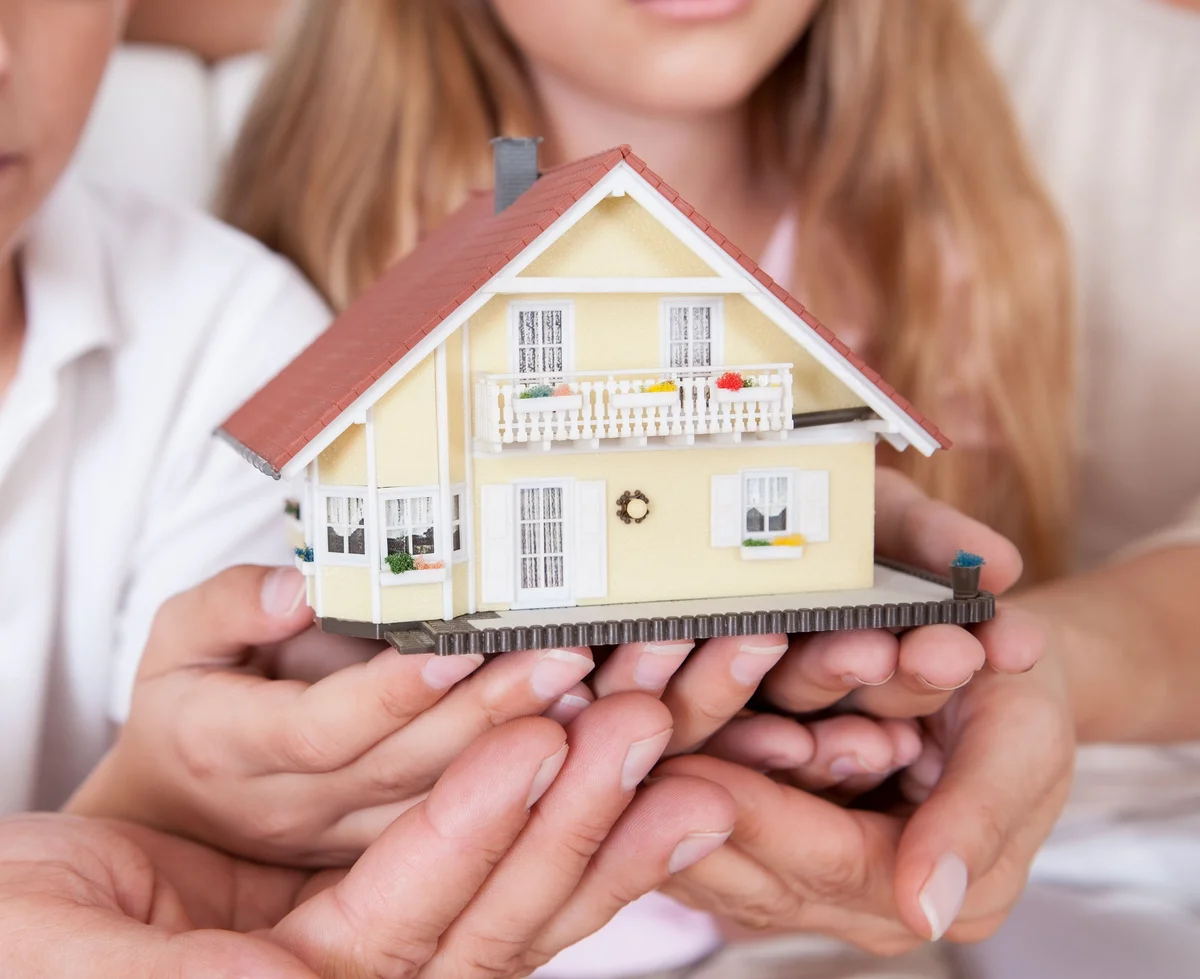 